Intermediate Excel 2013 Exercise 1 - Creating a Workbook – After every line press the “Enter” key or arrow keys
Cell	Type this data
A1	NPL-Intermediate Excel 2013A3	Type your actual first and last name (example: “Nathan Smith”)C5	DescriptionD5	Purchase PriceE5	TaxF5	TotalC6	Laptop ComputerC7	Wireless MouseC8	Carrying CaseD6	1000	D7	30	D8	50E6	=d6*0.09E7-E8	  Fill Down	<Note: “fill down” – will copy the formula to the next row changing the row number>F6	=d6+e6F7-F8	  Fill DownExercise 2 – Creating Totals using the SUM functionCell	Type this data
F9	=SUM(f6:f8)Excel Formulas
A formula is a set of mathematical instructions that can be used in Excel to perform calculations.  Formulas are started in the formula box with an = sign. An example:  =d6+e6Calculations:  = (begins formula)   + (add)    - (subtract)    * (multiply)    / (divide)			^ (raise to a power)      Example:  4^2  (4*4; answer 16)There are many elements to an Excel formula.  To create a basic formula in Excel:Select the cell for the formulaType = (the equal sign) and the formula  	<Note: Formulas follow the rules of algebra>Click EnterSome simple examples are on the next page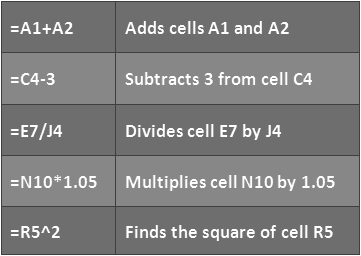 Calculate with Functions - A function is a built in formula in Excel.  A function has a name and arguments (the mathematical function) in parentheses.  Common functions in Excel:Sum:  	Adds all cells in the argument
Average:  Calculates the average of the cells in the argument
Min:  	Finds the minimum value 
Max:  	Finds the maximum value
Count: Finds the number of cells that contain a numerical value within a range of the argumentCell F9 contains the SUM function: =SUM(F6:F8)“SUM” – name of the function(F6:F8) – this is called the range; starting cell is F6, ending cell is F8 (meaning add cells F6+F7+F8Exercise 3 - Inserting row – Do the followingAfter row 7, insert:In cell C8: SoftwareIn cell D8: 100Exercise 4 – Inserting a pie chartSelect cells C5 to D9Click “Insert” tab on the RibbonIn “charts” group, select “Pie”Select “Pie in 3-D”Exercise 5 – Changing chart typeClick inside the white area inside chartIn “charts” group, select “Column”Select “2-D Clustered column”Exercise 6 – Validating formulas and functionsClick the “Formulas” tab on the RibbonClick in “Formula Auditing” group, select “Show Formulas”Exercise 7 - Set Page Margins and Page Breaks:Click the Margins button on the Page Layout tab, then Select one of the choices, or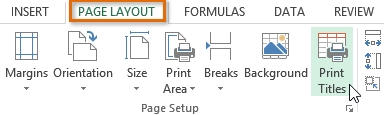 Click Custom MarginsComplete the boxes to set margins, then Click OK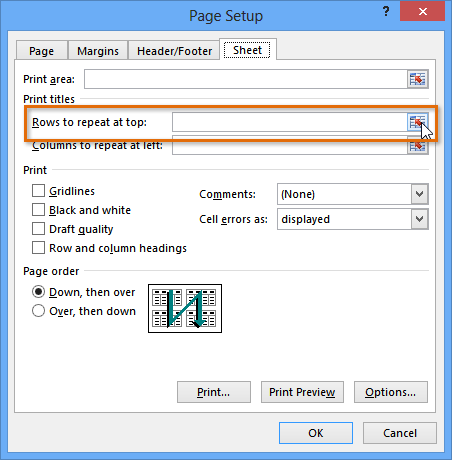 Inserting a page breakSelect the worksheet that you want to modify.On the View tab, in the Workbook Views group, click Page Break Preview.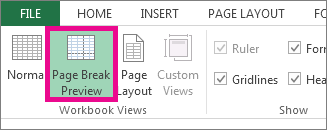  TIP   You can also click Page Break Preview on the status bar. (bottom of screen) NOTE   If you get the Welcome to Page Break Preview dialog box, click OK. To not see this dialog box every time you go to Page Break Preview view, select the Do not show this dialog again check box before you click OK.Do one of the following:To insert a horizontal page break, select the row below where you want to insert the page break.To insert a vertical page break, select the column to the right of where you want to insert the page break.On the Page Layout tab, in the Page Setup group, click Breaks.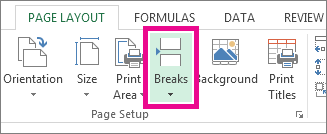 Click Insert Page Break.Exercise 8 – Set the Print AreaOn the worksheet, select the cells that you want to define as the print area.On the Page Layout tab, in the Page Setup group, click Print Area, and then click Set Print Area.                  NOTE   The print area that you set is saved when you save the workbook.Print a Range - There may be times when you only want to print a portion of a worksheet.  This is easily done through the Print Range function.  To print a range:Select the area to be printedClick the Print Area button on the Page Layout tabClick Select Print Area								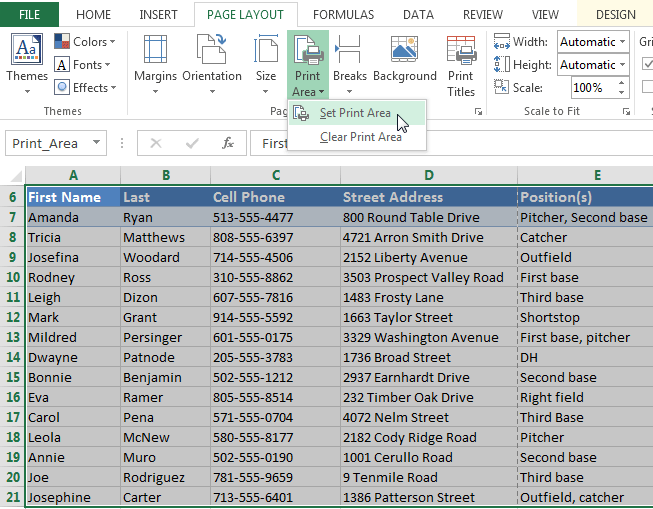 Exercise 9 – Page numberingClick “Page Layout” tab on the RibbonClick in the bottom-right corner (diagonal arrow) of the “Page Setup” groupIn “Page Setup” menu, select the “Header/Footer” tabClick “Custom Footer”Insert “Page Number”, then Click “OK”, then “OK” againExercise 10 – Excel TemplatesMicrosoft Templates are canned worksheets that you can download and modify to meet your needs. Templates do most of the set-up and design work for you, so you can focus on your data. When you open Excel 2013, you’ll see templates for budgets, calendars, forms, and reports, and more.Click the “File” tab, then click “New” along the left side of screen, then enter in search box: “Budgets”.  Then choose a budget to download. 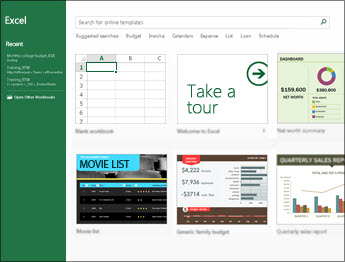 Tip – Use Google™, www.youtube.com, and www.gcflearnfree.org  for assistance at homeFor assistance with any Excel topic:In Google™ search box, type (example):  Excel 2013 Tutorial “formulas”In www.youtube.com search box, type (example):  Excel 2013 Tutorial “formulas”Here is an excellent tutorial website:  www.gcflearnfree.orgPractice / Practice / PracticeThe best way to retain what you learned today is to practice using Excel daily for the next several days.Thank you for participating in Intermediate Excel 2013Next Excel session: Advanced Excel 2013Advanced Excel will cover: absolute addressing, IF function, conditional formatting, PMT function, goal seek, and much more.